Miss Levin– Rm. 112 - 2022-2023 Kindergarten Supply List: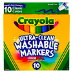 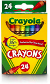 2 boxes of 10 washable markers                        1 box of 24 crayons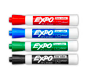 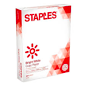 1 box of Expo Dry Erase Markers                      2 packs of paper 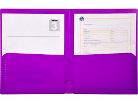 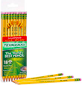 1-2 boxes of sharpened pencils                              2 - two pocket folders  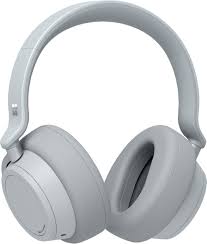 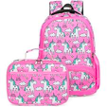 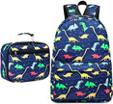  1 pair of Headphones            			 Backpack & Lunchbox 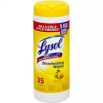 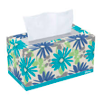 2 boxes of tissues  	                                           2-3 Lysol wipes          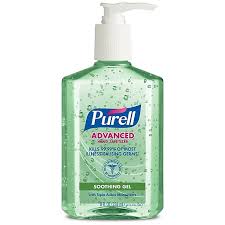 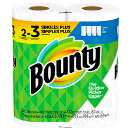 Paper towels                                                   2 bottles of hand sanitizer                    	           